CRONOGRAMA DE ACTIVIDADES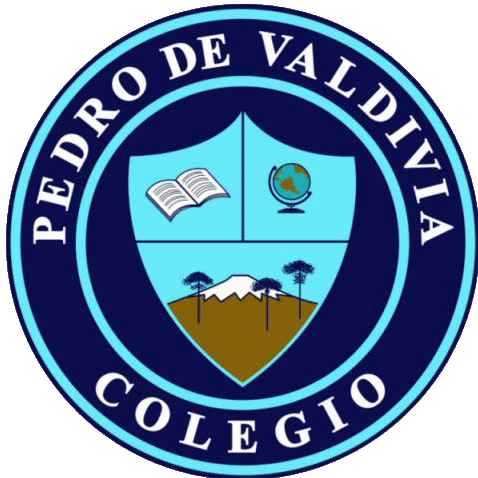 UNIDAD Nº1 “El tiempo y nuestra Familia”(Ubicación temporal e identidad personal)DOCENTE: Evelyn CarrielCURSO O NIVEL: Primero BásicoASIGNATURA: Historia, Geografía y Ciencias SocialesSEMANA /FECHAACTIVIDADESADECUACIÓN  PROYECTO INTEGRACIÓN RECURSOFECHA ENTREGA 4 de mayo Realizar las páginas 6, 8 y 9; Sobre “el calendario y fechas importantes”.En cada página aparecen imágenes que deben observar y luego responder preguntas cortas que aparecen en cada página en sus respectivos cuadernos.Busca un calendario 2020 en tu hogar, pide a un adulto que localice tu fecha de cumpleaños y la encierran en un círculo. Memoriza tu fecha de cumpleaños. Marca fechas  de cumpleaños de hermanos, padres/ abuelos o de alguna celebración que te guste mucho, navidad por ejemplo. Libro de asignatura de HistoriaPueden observar este video sobre el calendario y el añohttps://www.youtube.com/watch?v=UPVQT90n7Qo8 de mayo11 de mayoRealizar las páginas 10 y 11 sobre ¡las estaciones del año” En cada página aparece la descripción de las estaciones del año, los meses que las componen y también una imagen que la representa. Deben observar y luego responder preguntas cortas que aparecen en cada página en sus respectivos cuadernos.En el mismo calendario que usamos  anteriormente, dibujemos un símbolo junto al nombre del mes: Un Sol: para los meses de verano.Una Hoja: para los meses de otoño.Un Paraguas: para los meses de invierno Una Flor: para los meses de primavera. Esto nos servirá para aprender e identificar las estaciones del año. Libro de asignatura de HistoriaPueden observar este video sobre las estaciones del añohttps://www.youtube.com/watch?v=RRLMBbt778A15 de mayo18 de mayoRealizan control Control 